V 3 – Zersetzung von BronzeMaterialien: 		Bunsenbrenner, Dreifuß, Erlenmeyerkolben (100 mL), Porzellanschale, ReagenzglasChemikalien:		(Zinn-)Bronze, halbkonzentrierte Salzsäure, Zink, demineralisiertes WasserDurchführung 1: 			Ein Stück Bronze wird in einen Erlenmeyerkolben gegeben. Dazu wird etwas halbkonzentrierte Salzsäure gegeben, bis das Stück vollständig bedeckt ist. Nun wird der Erlenmeyerkolben etwas erhitzt.Beobachtung 1:			Die Bronze löst sich unter Gasbildung langsam auf. Der zurückbleibende Feststoff ist rotbraun.Durchführung 2: 			Der zurückbleibende Feststoff wird aus der Lösung entfernt. Die Lösung wird nun zusammen mit einigen Stücken Zinkgranulat in eine Porzellanschale gegeben. In ein Reagenzglas werden einige Milliliter demineralisiertes Wasser gegeben und in die Porzellanschale getaucht. Dieses wird nun kurz in die entleuchtete Brennflamme gehalten.Beobachtung 2:			Es ist eine blaue Fluoreszenz zu beobachten.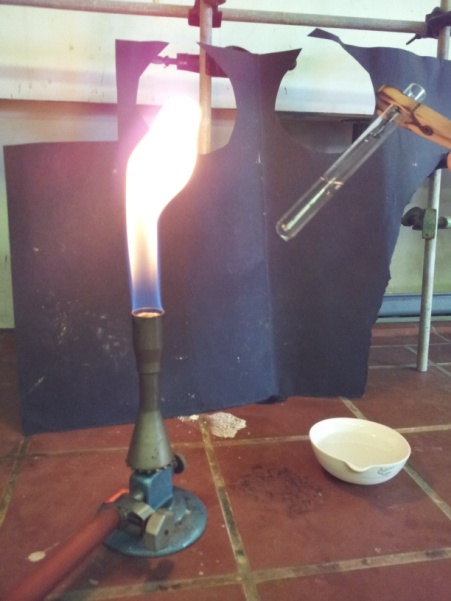 Abb. 4 -  Aufbau Leuchtprobe.Deutung:		Das Zinn aus der Bronze löst sich in der Salzsäure. Der zurückbleibende Feststoff ist Kupfer. Entsorgung: 		Der übrigbleibende Feststoff kann im Mülleimer entsorgt werden. Die Lösung in der Porzellanschale kommt in den Schwermetallbehälter.Literatur: 		http://www.chemieunterricht.de/dc2/tip/12_08.htm zuletzt abgerufen am 30.07.13.GefahrenstoffeGefahrenstoffeGefahrenstoffeGefahrenstoffeGefahrenstoffeGefahrenstoffeGefahrenstoffeGefahrenstoffeGefahrenstoffeZinkZinkZinkH: 410H: 410H: 410P: 273P: 273P: 273SalzsäureSalzsäureSalzsäureH: 314-335-290H: 314-335-290H: 314-335-290P: 280-​301+330+331, 305+351+338P: 280-​301+330+331, 305+351+338P: 280-​301+330+331, 305+351+338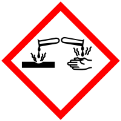 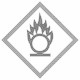 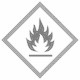 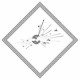 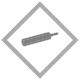 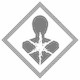 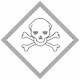 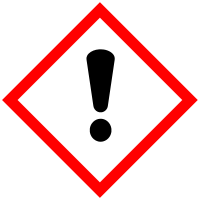 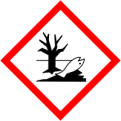 